March  2020March  2020March  2020March  2020March  2020SunMonTueWedThuFriSat1 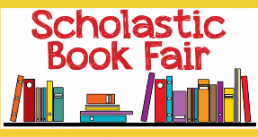 In office M-F2 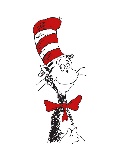 Dr. Seuss’s Birthday!(muffins at drop-off)Healthy Kids - afternoon3 Swimming – afternoon4 WACKY WEDNESDAYMusic – afternoonStaff Meeting – 5:30 p.m.5 Spanish – morningLibrary - afternoon6 Book Fair Last DayArt - afternoon7 8 Daylight Saving Begins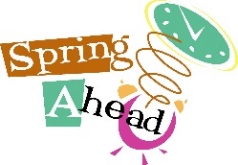 9 Healthy Kids - afternoon10 Swimming – afternoonBoard meeting – 5:30 p.m11 Music - afternoon12 Spanish - morning13 Spring Break Movie Break – afternoon (G rated/popcorn)14 15 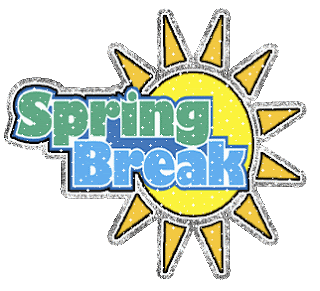 16 CLOSEDSPRING BREAK WEEK17 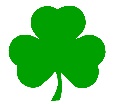 Saint Patrick's DayCLOSED18 CLOSED19 CLOSED20 CLOSED21 22 23 Welcome back!Healthy Kids - afternoon24 Swimming - afternoon25 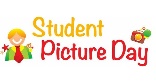 Miss Laura’s and Miss Amber’s classesPicture Day!Music - afternoon26 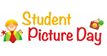 Spanish- morningMiss Carrie’s ClassPicture Day!27 Art Museum - afternoon28 29 30 Healthy Kids - afternoon31 Swimming - afternoon